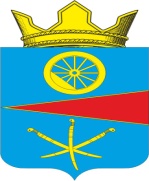 АДМИНИСТРАЦИЯ ТАЦИНСКОГО СЕЛЬСКОГО ПОСЕЛЕНИЯТацинского  района Ростовской  областиПОСТАНОВЛЕНИЕ     12 ноября 2018 г.                          № 242                                    ст. ТацинскаяРассмотрев заявление и предоставленные документы гр. Поддубской В.А., заключение о результатах публичных слушаний от 09.11.2018 года,  представленные документы, руководствуясь ст. 30 Устава муниципального образования «Тацинское сельское поселение», решением Собрания депутатов Тацинского сельского поселения от 31 июля 2018 года № 100 «Об утверждении Положения о порядке проведения публичных слушаний (общественных обсуждений) по вопросам градостроительной деятельности на территории  Тацинского сельского поселения» и в соответствии со ст. 40 Градостроительного кодекса РФ, решением Собрания депутатов Тацинского сельского поселения от 28.09.2012 года  № 184 (в ред. решения от 29.12.2016 года № 24) «Об утверждении Правил землепользования и застройки Тацинского сельского поселения Тацинского района Ростовской области», -П О С Т А Н О В Л Я Ю:1. Предоставить гр. Поддубской Вере Алексеевне правообладателю земельного участка, расположенного по адресу: Ростовская область, Тацинский район, ст. Тацинская, ул. М. Горького, 1 (площадью 298 кв.м., кадастровый номер 61:38:0010179:139):- с восточной стороны- строительство по границе смежного земельного участка, расположенного по адресу: Ростовская область, Тацинский район, ст. Тацинская, ул. М.Горького,1-с.- с северной стороны- строительство с учетом выхода за линию регулирования застройки ул. М.Горького, ст. Тацинская, Ростовская область на 2,3 метров.2. Контроль за исполнением настоящего постановления  оставляю за собой.Глава Администрации  Тацинскогосельского поселения                                                         А.С. ВакуличО предоставлении гр. Поддубской Вере Алексеевне разрешения на отклонение от предельных параметров разрешенного строительства, реконструкции объектов капитального строительства по адресу: Ростовская область, Тацинский район, ст. Тацинская, ул. М. Горького, 1